Series: FOCUS                                                 November 5, 2017Message: Can we talk?  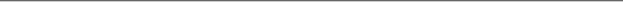 Prayer: Acknowledging God’s presence.Psalm 139:7-12  |  John 11:41-42Q: Do you talk about praying or do you pray?Conversation with: GodMatthew 6:9-15  |  Mark 14:36Talk about everything.Philippians 4:4-7His presence brings: Philippians 4:4-7  |  Colossians 3:15PeacePowerDirectionMy Response:StartBe RealBe openListenLife Group StudyFor week of November 5, 2017Most of our Life Groups use this insert as a discussion guide throughout the week. We encourage you to take that next step in your journey with Jesus and His church by joining one today!  www.seekreallife.comShare your StoryWhat is the best answer to prayer that you’ve ever received? How did it affect your relationship with God?What is your biggest barrier to talking with God? Why?What insight, question, or resolution did you discover about prayer from the message on Sunday?Connect to God’s StoryRead Psalm 5:1-3Is there something you are currently praying for that God has apparently not yet answered? What do you do when this happens? Read 1 Peter 5:6-7 & re-read Psalm 5:3Why is it important to wait expectantly after bringing our cares to the Lord? What role does humility play in waiting?Why does Peter direct us to give our worries & cares to God? Why might this be an important truth to anchor our faith in as we journey with Jesus?Read Philippians 4:6-8How do you counter worry in your life?Paul gives us a HUGE key to finding peace in our lives. Peace is found in talking with God about everything, telling Him what we need, and thanking Him for all He’s done. Have you ever applied the truth of this passage to your life? If so, what happened? If not, do you want to try it out now?Read 1 John 5:13-15Take some time with your group to pray for any requests that may have left you feeling confused, uncertain or even unheard. Be open and honest with God. He can handle it! Ask Him to help you examine your heart, your motives and your faith. Ask Him for a willingness to hear His answer, whatever it may be, and to trust in His goodness and His wisdom.Do not be anxious about anything, but in everything, by prayer and petition, with thanksgiving, 
present your requests to God.- Philippians 4:6 (NIV) The Lord’s Prayer GuideMatthew 6:9-15 (NLT) Pray like this:Our Father in heaven, may your name be kept holy. May your Kingdom come soon. May your will be done on earth, as it is in heaven. vs. 9-10:  you are my Father, you are in chargeGive us today the food we need,  vs. 11:  I have needs, please meet themand forgive us our sins, as we have forgiven those who sin against us. vs. 12: I make mistakes forgive mevs. 12: others harm me, empower me to forgive themAnd don’t let us yield to temptation, but rescue us from the evil one. vs. 13: I am tempted, protect me and strengthen meIf you forgive those who sin against you, your heavenly Father will forgive you. But if you refuse to forgive others, your Father will not forgive your sins.vs. 14:  Protect me from pride and inactionNotes:______________________________________________________________________________________________________________________________________________________________________________________________________________________________________________________________________________________________________________________________